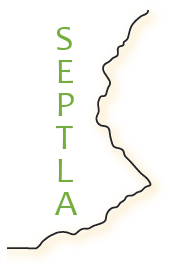 SEPTLA membership is available to eligible institutions engaged in theological education, primarily at the graduate level, and accredited or formally seeking accreditation by a recognized accrediting agency. To apply for membership, please complete this application and submit it to the current SEPTLA president. Upon receipt of your application, a site visit will be arranged.Part A: Institutional InformationInstitution Name:      Library Name:      Address:      		City:      		State:	Zip:      Phone:      	Website:      Degrees offered:      Accreditations:List of current consortia, cooperative agreements, and other library association memberships:      Part B: Staff InformationLibrary Director:Name:      Email:      		Phone:      ILL Contact:Name:      Email:      		Phone:      Circulation Contact:Name:       Email:      		Phone:      Technical Services Contact:Name:      Email:      		Phone:      List any additional staff with titles and contact information here:Part C: Collection InformationBrief description of overall collection:Brief description of any special collections:Other important collection details to highlight:Are your holdings in OCLC WorldCat? No	Yes, OCLC Symbol      Part D: Commitment to SEPTLAWhy do you wish to join SEPTLA?Have you read SEPTLA’s Bylaws, Direct Borrowing Privileges Agreement, and Interlibrary Loan Policy Statement? No	 YesAre you willing to commit your library’s adherence to the standards set forth in these documents? No	 YesSignature: ________________________________________________________	Date: _________________Print Name: ______________________________________________________Title: ______________________________________________________________Please scan and email a signed copy of this form to the current SEPTLA President.  See http://www.septla.org/officers-executive-leaders for name and contact information.